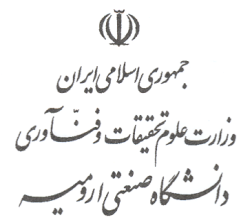 حوزه معاونت آموزشی (تحصیلات تکمیلی)الف) مشخصات فردی :نام :  ............................ نام خانوادگی: ...................................... نام پدر : ................... تاریخ تولد :  ..../...../....13 شماره شناسنامه: .................................. محل صدور : ................................. کد ملی: ........................................                   وضعیت تاهل: متاهل              مجرد      ب) مشخصات تحصیلی :نام دانشگاه مقطع کارشناسی : .............................................  کارشناسی پیوسته              / کارشناسی ناپیوسته                       رشته .......................................گرایش ............................... ورودی سالتحصیلی ...................   نیمسال اول           / نیمسال دوم          تعداد ترم های تحصیلی: ......................  تاریخ فراغت از تحصیل دانش آموخته : ...../ ....../ .....13                تاریخ احتمالی فراغت از تحصیل دانشجوی ترم آخر :..../ ..../ ....13میانگین نمرات برای دانش آموختگان و دانشجویان ترم آخر : کارشناسی پیوسته تا پایان ترم ششم                        کارشناسی ناپیوسته تا پایان ترم سوم                         اینجانب ............................................... با مشخصات فوق متقاضی استفاده از آئین نامه شماره 22354/و مورخ 2/3/91 تحت عنوان ((ارائه تسهیلات به برگزیدگان علمی برای ورود به دوره های تحصیلی بالاتر )) برای ثبت نام در مقطع کارشناسی ارشد رشته ....................................گرایش ................................... می باشم و ضمن تایید مطالب فوق و آگاهی از ثبت نام به صورت مشروط تا اعلام نتیجه نهایی از سوی سازمان سنجش آموزش کشور ، تعهد می نمایم در صورتیکه ایراد و یا نقصی در مطالب و مدارک ارائه شده وجود داشته باشد ، عواقب ناشی از آن را می پذیرم و دانشگاه هیچگونه مسئولیتی در این زمینه ندارد.آدرس محل سکونت فعلی: شماره تلفن منزل:شماره تلفن همراه:                                                                                                               امضای داوطلب                                                                                                              تاریخ :